Publicado en Madrid el 22/11/2017 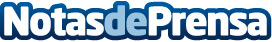 "El sector del transporte vertebra, desarrolla y moderniza la economía"La Fundación Corell celebra su 20 Aniversario y anuncia sus nuevos objetivos en materia de promoción y desarrollo de la movilidad y del transporte internacional, así como de modelos de mejora de la seguridad, el medioambiente y la calidad de vida de los ciudadanosDatos de contacto:Noelia Perlacia915191005Nota de prensa publicada en: https://www.notasdeprensa.es/el-sector-del-transporte-vertebra-desarrolla-y Categorias: Finanzas Logística Consumo Industria Automotriz http://www.notasdeprensa.es